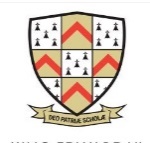 TERMINOLOGYMEANINGadjectivea word that describes something: 'happy heroic dead'alliterationthe repetition of the first letter or sound of words close together for a particular effectambiguous/ambiguityhaving more than one meaning; can be interpreted in more than one wayarchaicwords no longer in everyday useassonancethe repetition of a vowel sound in words close together for a particular effectblank versepoetry that doesn't rhyme, but has a regular rhythmcaesuraa pause in a line: 'The depth is appalling. Appalling…'colloquialinformal language, as used in conversationemotiveexpressing or producing emotionempathybeing able to understand what someone else is experiencing/feelingend-stoppedfinishing with some sort of punctuation mark, to show a pause at the end of a line of poetryenjambmentthe continuation of a line of poetry to the next line with no pause, so that the sentence runs overformthe type of poem and its featuresfree versepoetry that is free from regular metre and has no fixed formhalf-rhymerhyme in which either the vowels or the consonants of stressed syllables are identical: ‘star/stir’, ‘tall/toil’hyperbolea deliberate over-statement to create an effectiambic pentameterpoetry with a metre of ten syllables: alternating between unstressed and stressedimagerythe creation of vivid pictures in the mind, using techniques such as simile, metaphor and personificationironythe use of words to express two meanings: one literal and another ‘inner’ (often sarcastic) meaningjuxtapositionto place side by side for comparison/contrastmetaphoran image that compares by describes something as something else: ‘the china plate of a shoulder blade’.moodthe feel or atmosphere of a poem: humorous, threatening, eerie, melancholyonomatopoeiaa word that imitates the sound associated with the object: stutteringoxymorona phrase that seems to contradict itself as the words don't fit together: 'icy amorous embrace'personificationa metaphor that gperspectivea view or outlookrhymethe repetition of the same sound at the ends of lines close togetherrhyming coupleta pair of rhyming lines, with the same metrerhythmpatterns of sound created by stressed and unstressed syllables: 'Half a league, Half a league…'similea comparison of one thing to another using the words ‘like’ or ‘as’: 'who rushed like lions'sonneta 14-line poem, with a conventional rhyme scheme - often about lovestanzaa group of lines in a poem - also known as versesstructurethe order and arrangement of ideas: beginning, middle and endsymbol/symbolisman object, person, idea etc. that suggests something elsetonethe mood or feeling suggested: confident, thoughtfulvoltaa change of tone, mood or thought in a poem